Совещание с председателями участковых избирательных комиссий6 марта 2018 года  проведено совещание с председателями участковых избирательных комиссий Октябрьского района.В ходе совещания рассмотрены вопросы безопасности проведения  выборов Президента Российской Федерации, финансового обеспечения и предоставления финансовых отчетов участковыми избирательными комиссиями.Представители УМВД России по г.Пензе доложили о мерах, которые приняты для обеспечения  безопасности участков, напомнили председателям комиссий о правилах поведения  при обнаружении взрывного устройства , сообщения о возможном заложенном устройстве . Представители МКУ ГОЧС г.Пензы напомнили о правилах пожарной безопасности .Председателям были розданы памятки на соответствующую тематику.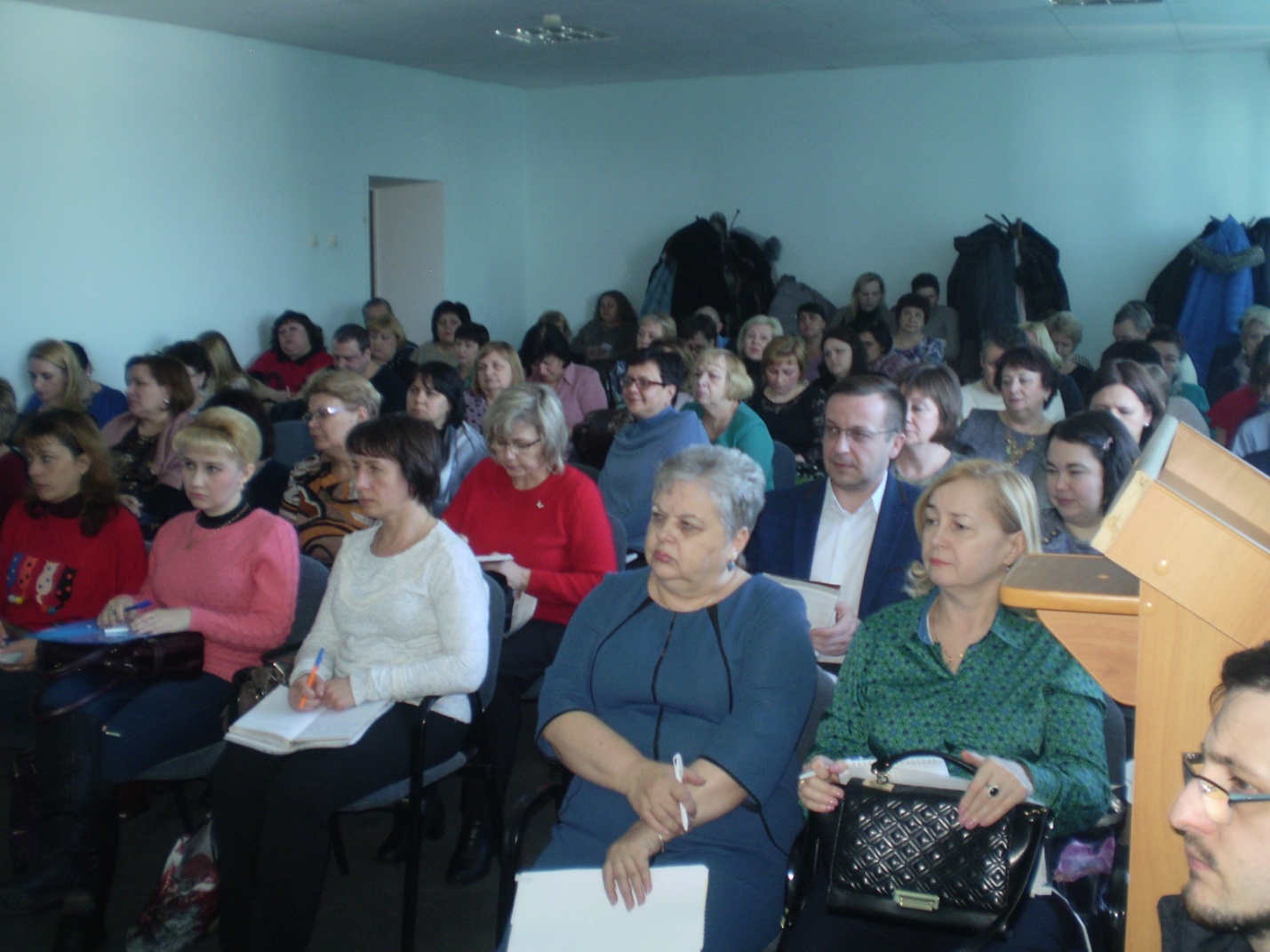 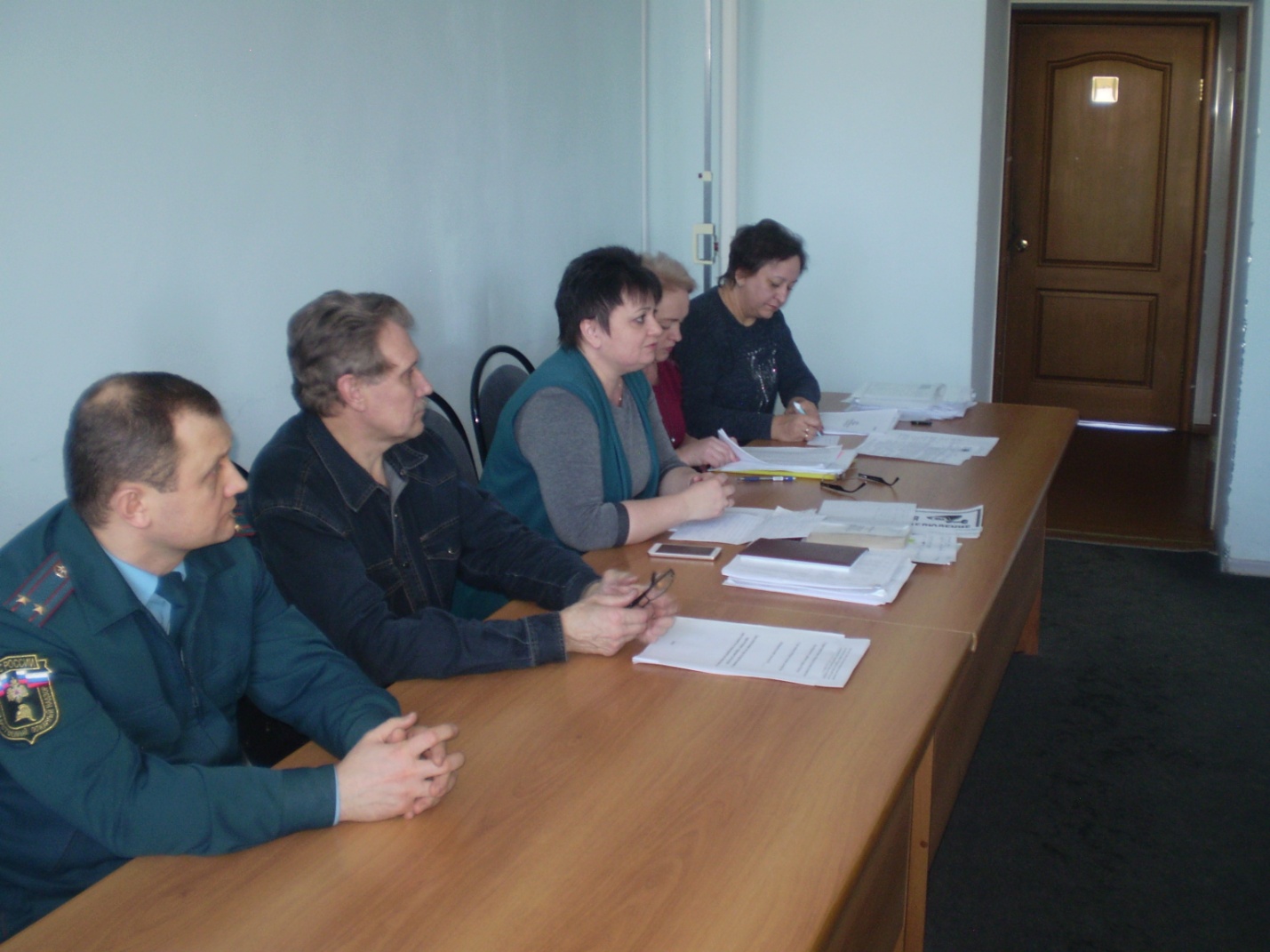 